Глава сельского поселения Кутузовский муниципального района Сергиевский                                              А.В.Сабельникова                Приложение № 1 к ПостановлениюАдминистрации сельского поселения Кутузовский муниципального районаСергиевский № 11/1 от 12.04.2024 г.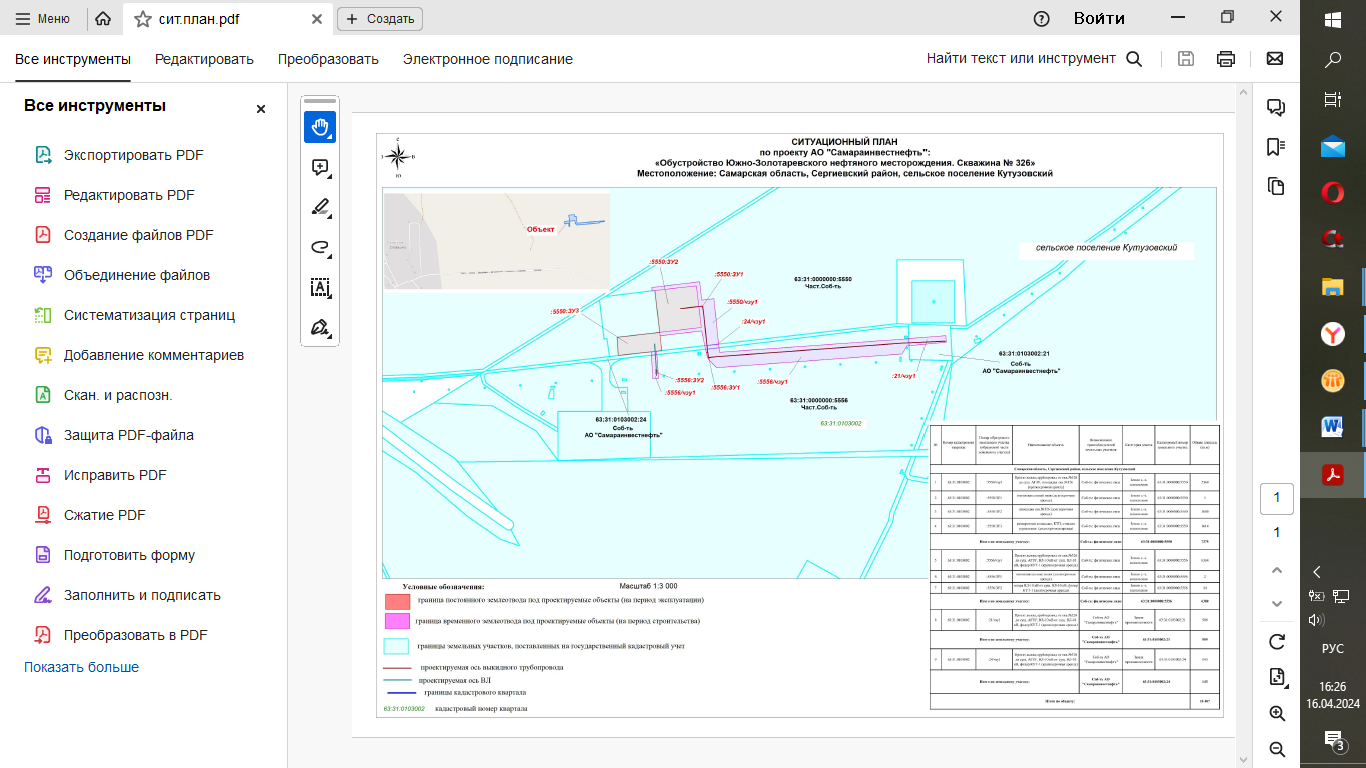 Приложение № 2 к ПостановлениюАдминистрации сельского поселения Кутузовский муниципального районаСергиевский № 11/1 от 12.04.2024 г.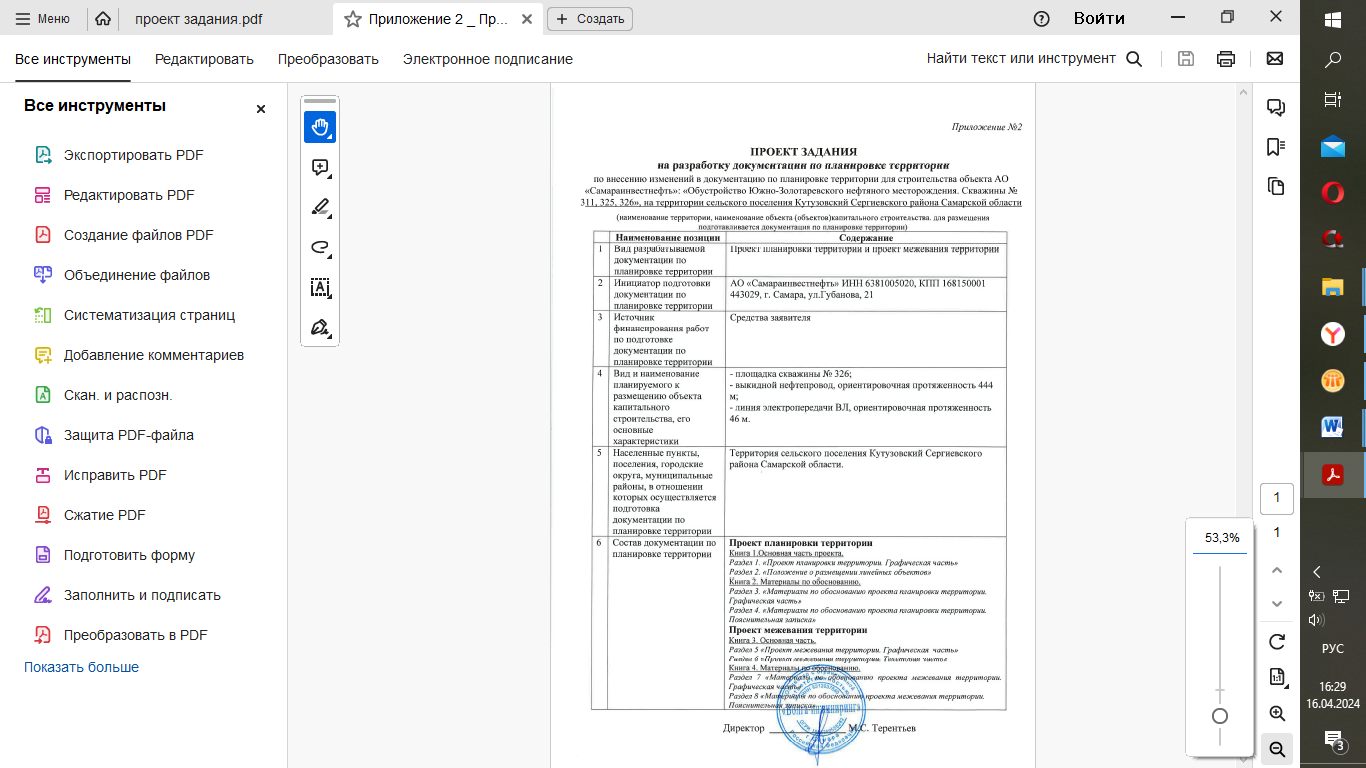 О подготовке внесения изменений в проект планировки территории и проект межевания территории объекта АО «Самараинвестнефть»: «Обустройство Южно-Золотаревского нефтяного месторождения. Скважины №311, №325, №326» в границах сельского поселения Кутузовский муниципального района Сергиевский Самарской области В соответствии с частью 4 статьи 45 Градостроительного кодекса Российской Федерации, пунктом 9 Порядка подготовки документации по планировке территории, разрабатываемой на основании решений Администрации сельского поселения Кутузовскиймуниципального района Сергиевский Самарской области, и принятия решения об утверждении документации по планировке территории, порядка внесения изменений в такую документацию, порядка отмены такой документации или ее отдельных частей, порядка признания отдельных частей такой документации не подлежащими применению в соответствии с Градостроительным кодексом Российской Федерации, утвержденных Постановлением Администрации сельского поселения Кутузовскиймуниципального района Сергиевский Самарской области № 13 от 08.04.2022 г., рассмотрев предложение ООО «Волга-инжиниринг» о подготовкепроекта планировки территории и проекта межевания территории, Администрация сельского поселения Кутузовскиймуниципального района Сергиевский Самарской области  ПОСТАНОВЛЯЕТ:Подготовить документацию по внесению изменений в проект планировки территории и проект межевания территории объекта АО «Самараинвестнефть»: «Обустройство Южно-Золотаревского нефтяного месторождения. Скважины №311, №325, №326», согласно прилагаемой схеме (Приложение № 1).Утвердить прилагаемое задание на подготовку документации по внесению изменений в проект планировки территории и проект межевания территории, указанные в пункте 1 настоящего Постановления (Приложение № 2).Установить, что подготовленнаядокументация по планировке территории должна быть представлена в Администрацию сельского поселения Кутузовскиймуниципального района Сергиевский Самарской области в срок до 10.04.2025 г.Предложения физических и (или)  юридических лиц, касающиеся порядка, сроков подготовки и содержания изменений в документацию по планировке территории,  указанные в пункте 1 настоящего Постановления, принимаются в письменной форме в адрес Администрации сельского поселения Кутузовскиймуниципального района Сергиевский Самарской области по адресу: 446568, Самарская область, муниципальный район Сергиевский, п.Кутузовский, ул.Центральная, 26, в течение 7 календарных дней с момента подписания и опубликования настоящего Постановления.Опубликовать настоящее Постановление в газете «Сергиевский вестник» в течение трех дней со дня принятия настоящего Постановления и разместить на сайте Администрации муниципального района Сергиевский в информационно-телекоммуникационной сети Интернет в разделе «Градостроительство», «сельское поселение Кутузовский» в подразделе «Проекты планировки и межевания территории».Настоящее Постановление вступает в силу со дня его официального опубликования.Контроль за выполнением настоящего Постановления оставляю за собой.